Form-PTS -3INDIAN INSTITUTE OF TECHNOLOGY INDORE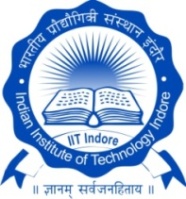 LIST OF SUGGESTED EXAMINERS FOR EVALUATION OF THE Ph.D. THESIS Name of the Student: ___________________________________________ Roll No.: ________________Discipline and School: __________________________________________________________________ Date of Joining the PhD Program: ________________________________________________________ Date of Confirmation to the PhD Program:__________________________________________________ Name of Thesis Supervisor(s) 1.  _________________________________________________________and their affiliation                 2.  __________________________________________________________                                              3.  __________________________________________________________Title of the thesis: _________________________________________________________________________________________________________________________________________________________Please fill up either option -I or option-IIOption- I (with Consent emails of the examiners for evaluation of the thesis)	Names of Suggested Exmainers with contact details (Consent emails attached)Option-II (Without prior Consent emails of the examiners for evaluation of the thesis)Suggested names of Four faculty members of IIT Indore (who are not from the discipline of the PhD candidate) for the Chairman of PhD Oral Examination BoardThesis Supervisor                                                         Thesis Supervisor  		         	       Thesis Supervisor  (Signature with Date)                                                 (Signature with Date) 	       	    (Signature with Date)___________________________________Convenor, DPGC (Signature with date)	______________________________________								Dean, Academic Affairs (Signature with date)Following is the order of preference of the suggested examiners for evaluating the PhD thesis of Mr./Ms._____________________________________ Titled ____________________________________________________________________________________________________________________________________________________________________________________________________________Following is the order of preference for the Chairman of PhD Oral Examination Board of Mr./Ms._________________________________________________________________________________________									   Chairman, Senate(Signature with date)(A) Within India(B) Outside IndiaName :Designation:Organization:Postal Address:E-mail:Phone:Fax:Name :Designation:Organization:Postal Address:E-mail:Phone:Fax:Name :Designation:Organization:Postal Address:E-mail:Phone:Fax:Name :Designation:Organization:Postal Address:E-mail:Phone:Fax:Name :Designation:Organization:Postal Address:E-mail:Phone:Fax:Consent Received- Yes/NoName :Designation:Organization:Postal Address:E-mail:Phone:Fax:Consent Received- Yes/NoName :Designation:Organization:Postal Address:E-mail:Phone:Fax:Consent Received- Yes/NoName :Designation:Organization:Postal Address:E-mail:Phone:Fax:Consent Received- Yes/NoName :Designation:Organization:Postal Address:E-mail:Phone:Fax:Consent Received- Yes/NoName :Designation:Organization:Postal Address:E-mail:Phone:Fax:Consent Received- Yes/NoName :Designation:Organization:Postal Address:E-mail:Phone:Fax:Consent Received- Yes/NoName :Designation:Organization:Postal Address:E-mail:Phone:Fax:Consent Received- Yes/No(1)(2)Name :___________________________________Discipline:_________________________________Name :___________________________________Discipline:_________________________________(3)(4)Name :___________________________________Discipline:_________________________________Name :___________________________________Discipline:_________________________________Sr.No.Name of the Examiner with Contact DetailsInvite for Ph.D. ORAL Exam ?1.(A)1.(B)2.(A)2.(B)3.(A)3.(B)4.(A)4.(B)Sr.No.Order of preference for the Chairman of PhD Oral Examination Board1.2.3.4.